Lesson 5:  Definition of Rotation and Basic PropertiesStudent OutcomesStudents know how to rotate a figure a given degree around a given center.Students know that rotations move lines to lines, rays to rays, segments to segments, and angles to angles.  Students know that rotations preserve lengths of segments and degrees of measures of angles.  Students know that rotations move parallel lines to parallel lines.Lesson NotesIn general, students are not required to rotate a certain degree nor identify the degree of rotation.  The only exceptions are when the rotations are multiples of .  For this reason, it is recommended in the discussion following the video presentation that you show students how to use the transparency to rotate in multiples of , i.e., turn transparency one quarter turn for each  rotation.ClassworkDiscussion (8 minutes)What is the simplest transformation that would map one of the following figures to the other?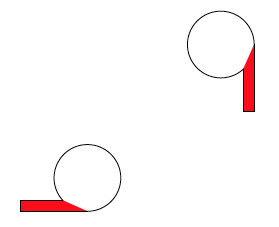 Would a translation work?  Would a reflection work?Because there seems to be no known simple transformation that would do the job, we will learn about a new transformation called rotation.  Rotation is the transformation needed to map one of the figures onto the other.Let  be a point in the plane and let  be a number between – and , or, in the usual notation, .Why do you think the numbers – and  are used in reference to rotation?Rotating means that we are moving in a circular pattern, and circles have.The rotation of  degrees with center  is defined by using transparencies.  On a piece of paper, fix a point  as the center of rotation, let  be a point in the plane, and let the ray  be drawn.  Let  be a number between  and .Definition.  If there is a rotation of  degrees with center , the image  is the point described as follows.  On a piece of transparency, trace , , and  in red.  Now, use a pointed object (e.g., the leg-with-spike of a compass) to pin the transparency at the point .  First, suppose .  Then, holding the paper in place, rotate the transparency counterclockwise so that if we denote the final position of the rotated red point (that was ) by , then the  is  degrees.  For example, if , we have the following picture:  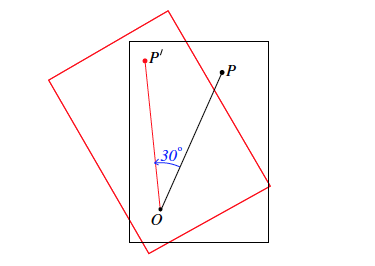 As before, the red rectangle represents the border of the rotated transparency.  Then, by definition,  is the point .If, however, , then holding the paper in place, we would now rotate the transparency clockwise so that if we denote the position of the red point (that was ) by , then the angle  is  degrees.  For example, if , we have the following picture:  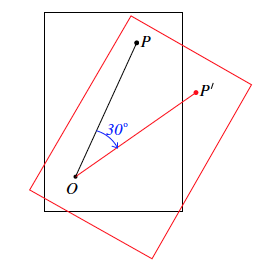 Again, we define  to be  in this case.  Notice that the rotation moves the center of rotation  to itself, i.e., .Exercises 1–4 (4 minutes)Students complete Exercises 1–4 independently.
ExercisesLet there be a rotation of  degrees around center .  Let  be a point other than .  Select  so that .  Find  (i.e., the rotation of point ) using a transparency.Verify that students have rotated around center  in the counterclockwise direction.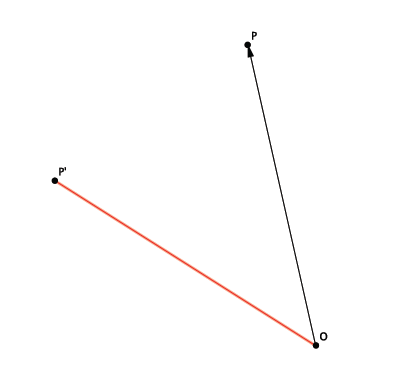 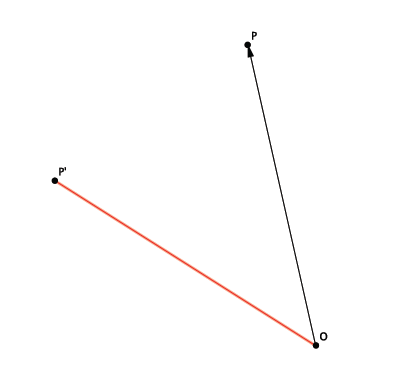 Let there be a rotation of  degrees around center .  Let  be a point other than .  Select  so that .  Find  (i.e., the rotation of point ) using a transparency.Verify that students have rotated around center  in the clockwise direction.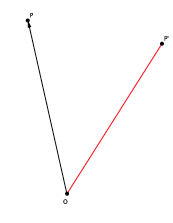 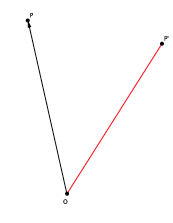 Which direction did the point  rotate when ?It rotated counterclockwise, or to the left of the original point.Which direction did the point  rotate when ?It rotated clockwise, or to the right of the original point. Discussion (5 minutes)Observe that, with  as the center of rotation, the points  and  lie on a circle whose center is  and whose radius is .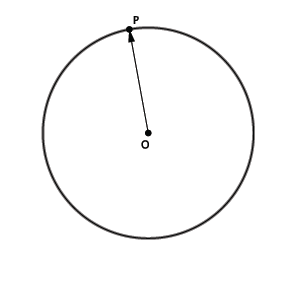 Assume we rotate the plane  degrees around center .  Let  be a point other than .  Where do you think  will be located?The point  and  will be equidistant from  that is,  is on the circumference of the circle with center  and radius .  The point  would be clockwise from  if the degree of rotation is negative.  The point  would be counterclockwise from  if the degree of rotation is positive.If we rotated ,  degrees around center  several times, where would all of the images of  be located?All images of  will be on the circumference of the circle with radius .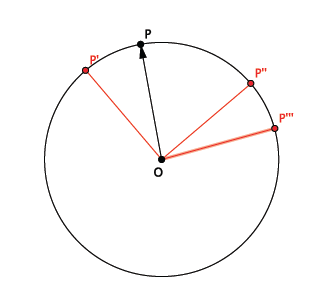 Why do you think this happens?Because, like translations and reflections, rotations preserve lengths of segments.  The segments of importance here are the segments that join the center  to the images of .  Each segment is the radius of the circle.  We will discuss this more, later in the lesson.Consider a rotation of point , around center ,  degrees and  degrees.  Where do you think the images of  will be located?Both rotations, although they are in opposite directions, will move the point  to the same location, .  Further, the points , , and  will always be collinear (i.e., they will lie on one line, for any point .  This concept will be discussed in more detail in Lesson 6.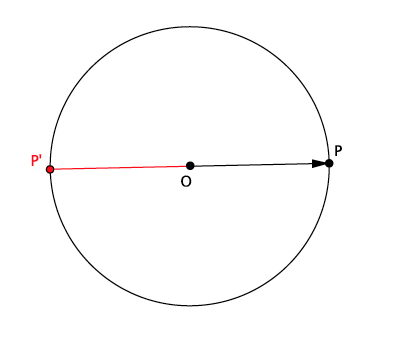 Concept Development (3 minutes)Now that we know how a point gets moved under a rotation, let us look at how a geometric figure gets moved under a rotation.  Let  be the figure consisting of a vertical segment (not a line) and two points.  Let the center of rotation be , the lower endpoint of the segment, as shown.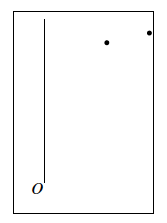 Then, the rotation of  degrees with center  moves the point represented by the left black dot to the lower red dot, the point represented by the right black dot to the upper red dot, and the vertical black segment to the red segment to the left at an angle of  degrees, as shown.  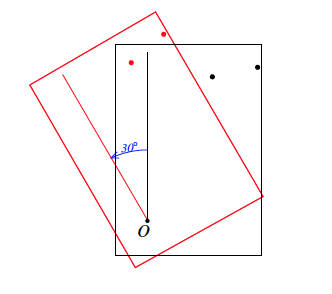 Video Presentation (2 minutes)The following two videos show how a rotation of  degrees and  degrees with center , respectively, rotates a geometric figure consisting of three points and two line segments.  http://www.harpercollege.edu/~skoswatt/RigidMotions/rotateccw.htmlhttp://www.harpercollege.edu/~skoswatt/RigidMotions/rotatecw.htmlDiscussion (2 minutes)Revisit the question posed at the beginning of the lesson and ask students:  What is the simplest transformation that would map one of the following figures to the other?We now know that the answer is a rotation.Show students how a rotation of approximately  degrees around a point , chosen on the perpendicular bisector [ bisector] of the segment joining the centers of the two circles in the figures, would map the figure on the left to the figure on the right.  Similarly, a rotation of  degrees would map the figure on the right to the figure on the left.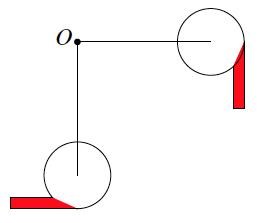 Exercises 5–6 (4 minutes)Students complete Exercises 5 and 6 independently.Let be a line,  be a ray,  be a segment, and  be an angle, as shown.  Let there be a rotation of  degrees around point .  Find the images of all figures when .Verify that students have rotated around center  in the counterclockwise direction.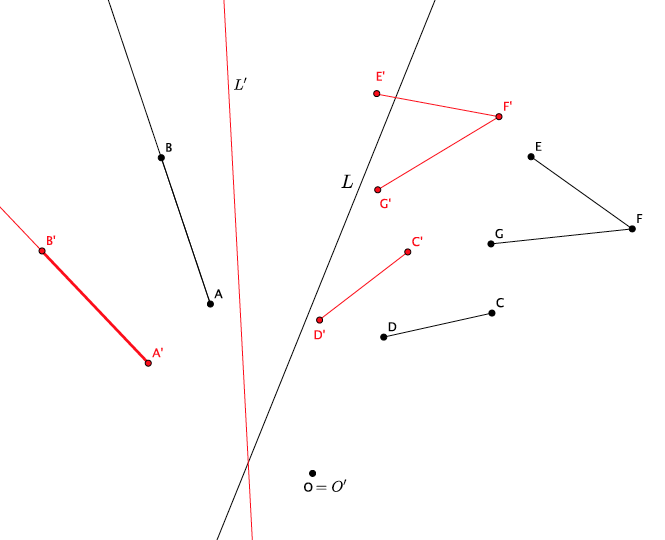 Let  be a segment of length  units and  be an angle of size .  Let there be a rotation by  degrees, where , about .  Find the images of the given figures.  Answer the questions that follow.Verify that students have rotated around center  in the clockwise direction.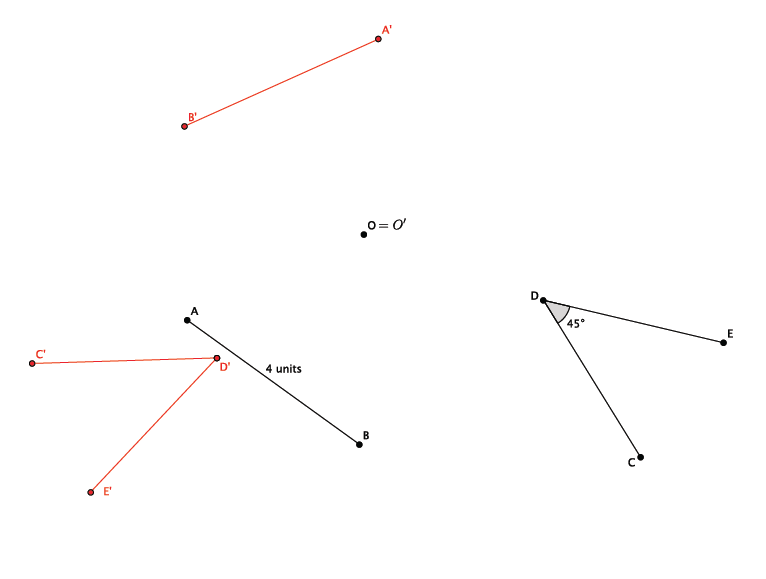 What is the length of the rotated segment ?The length of the rotated segment is  units.What is the degree of the rotated angle ?The degree of the rotated angle is .Concept Development (4 minutes)Based on the work completed during the lesson, and especially in Exercises 5 and 6, we can now states that rotations have properties similar to translations with respect to (Translation 1)–(Translation 3) of Lesson 2 and reflections with respect to (Reflection 1)–(Reflection 3) of Lesson 4:
(Rotation1)  A rotation maps a line to a line, a ray to a ray, a segment to a segment, and an angle to an angle.(Rotation 2)  A rotation preserves lengths of segments.(Rotation 3)  A rotation preserves measures of angles.
Also, as with translations and reflections, if  and  are parallel lines and if there is a rotation, then the lines  and  are also parallel.  However, if there is a rotation of degree  and  is a line,  and  are not parallel.  (Note to teacher:  Exercises 7 and 8 will illustrate these two points.)Exercises 7–8 (4 minutes)Students complete Exercises 7 and 8 independently.Let  and be parallel lines.  Let there be a rotation by  degrees, where , about .  
Is ?Verify that students have rotated around center  in either direction.  Students should respond that .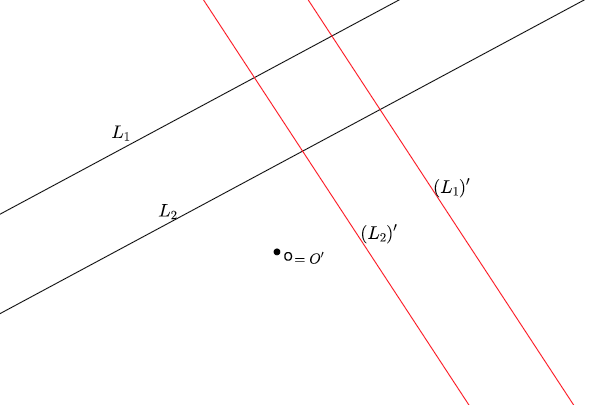 Let  be a line and  be the center of rotation.  Let there be a rotation by  degrees, where  about .  Are the lines  and  parallel?Verify that students have rotated around center  in either direction any degree other than .  Students should respond that  and  are not parallel.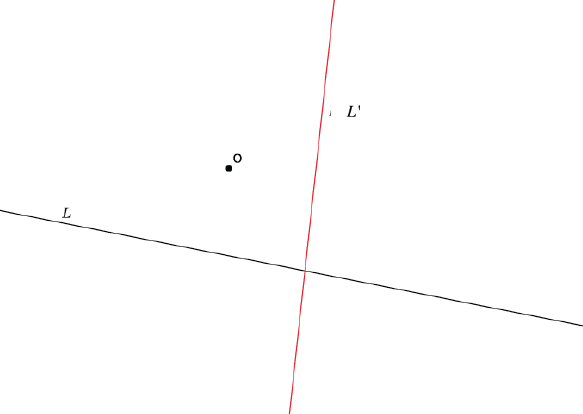 Closing (3 minutes)Summarize, or have students summarize, what we know of rigid motions to this point:  We now have definitions for all three rigid motions:  translations, reflections, and rotations.Rotations move lines to lines, rays to rays, segments to segments, angles to angles, and parallel lines to parallel lines, similar to translations and reflections.Rotations preserve lengths of segments and degrees of measures of angles similar to translations and reflections.Rotations require information about the center and degree of rotation, whereas translations require only a vector, and reflections require only a line of reflection.
Exit Ticket (5 minutes)Name                 							         		Date              		         Lesson 5:  Definition of Rotation and Basic PropertiesExit TicketGiven the figure , let there be a rotation by  degrees, where , about .  Let  be .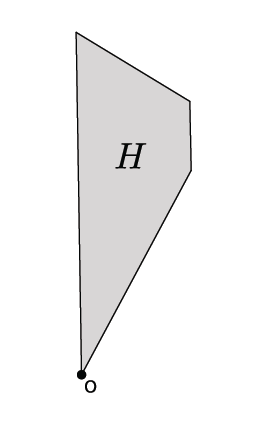 Using the drawing above, let  be the rotation  degrees with , about .  Let  be .Exit Ticket Sample SolutionsGiven the figure , let there be a rotation by  degrees, where , about .  Let  be .Sample rotation shown below.  Verify that the figure  has been rotated counterclockwise with center .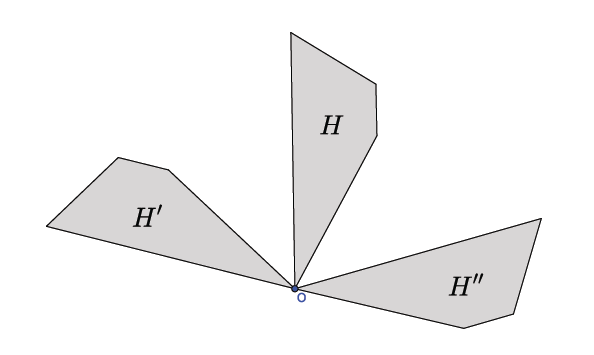 Using the drawing above, let  be the rotation degrees with , about .  Let  be .Sample rotation shown above.  Verify that the figure  has been rotated clockwise with center .Problem Set Sample SolutionsLet there be a rotation by  around the center .Rotated figures are shown in red.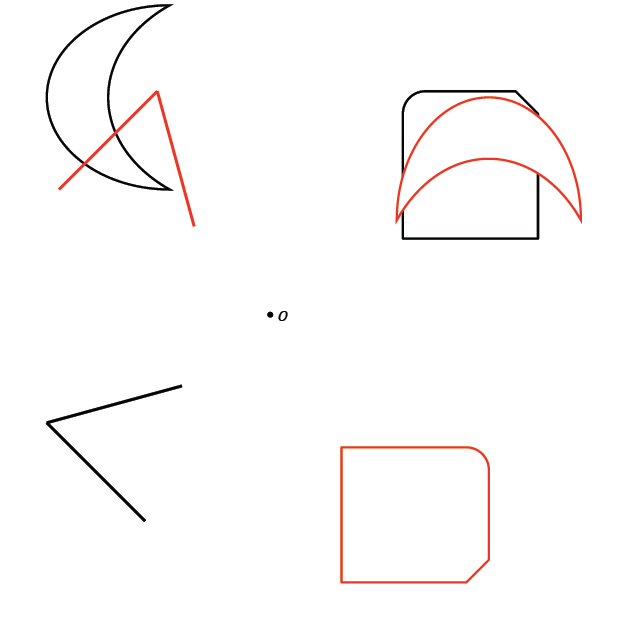 Explain why a rotation of  degrees around any point  never maps a line to a line parallel to itself.A  degree rotation around point  will move a given line  to .  Parallel lines never intersect, so it is obvious that a degree rotation in either direction does not make lines  and  parallel.  Additionally, we know that there exists just one line parallel to the given line  that goes through a point not on .  If we let  be a point not on , the line  must go through it in order to be parallel to .   does not go through point ; therefore, and  are not parallel lines.  Assume we rotate line  first and then place a point  on line  to get the desired effect (a line through ).  This contradicts our definition of parallel (i.e., parallel lines never intersect); so, again, we know that line  is not parallel to .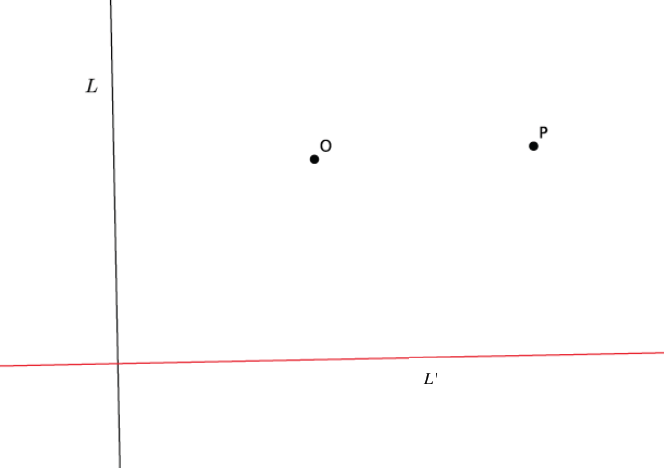 A segment of length  cm has been rotated  degrees around a center .  What is the length of the rotated segment?  How do you know?The rotated segment will be  cm in length.  (Rotation 2) states that rotations preserve lengths of segments, so the length of the rotated segment will remain the same as the original.An angle of size  has been rotated  degrees around a center .  What is the size of the rotated angle?  How do you know?The rotated angle will be .  (Rotation 3) states that rotations preserve the degrees of angles, so the rotated angle will be the same size as the original.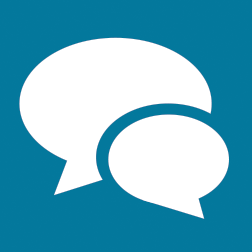 